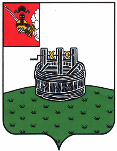 ГЛАВА ГРЯЗОВЕЦКОГО МУНИЦИПАЛЬНОГО ОКРУГАП О С Т А Н О В Л Е Н И Е                                г. Грязовец  О поощренииВ соответствии с пунктом 10 Положения о Почетной грамоте главы Грязовецкого муниципального округа, Благодарности главы Грязовецкого муниципального округа, Благодарственном письме главы Грязовецкого муниципального округа и ценном подарке от имени главы Грязовецкого муниципального округа, утвержденным постановлением главы Грязовецкого муниципального округа от 10.11.2022 № 259 «О поощрениях главы Грязовецкого муниципального округа», рассмотрев представленные документы ПОСТАНОВЛЯЮ:Наградить Почетной грамотой главы Грязовецкого муниципального округа за высокий профессионализм и компетентность и многолетний добросовестный труд в органах местного самоуправления Грязовецкого муниципального округа МАКОВУ Наталью Леонидовну, начальника отдела и попечительства и работе с общественными организациями администрации Грязовецкого муниципального округа Вологодской области.Глава Грязовецкого муниципального округа                                              С.А. Фёкличев10.11.2023№  327